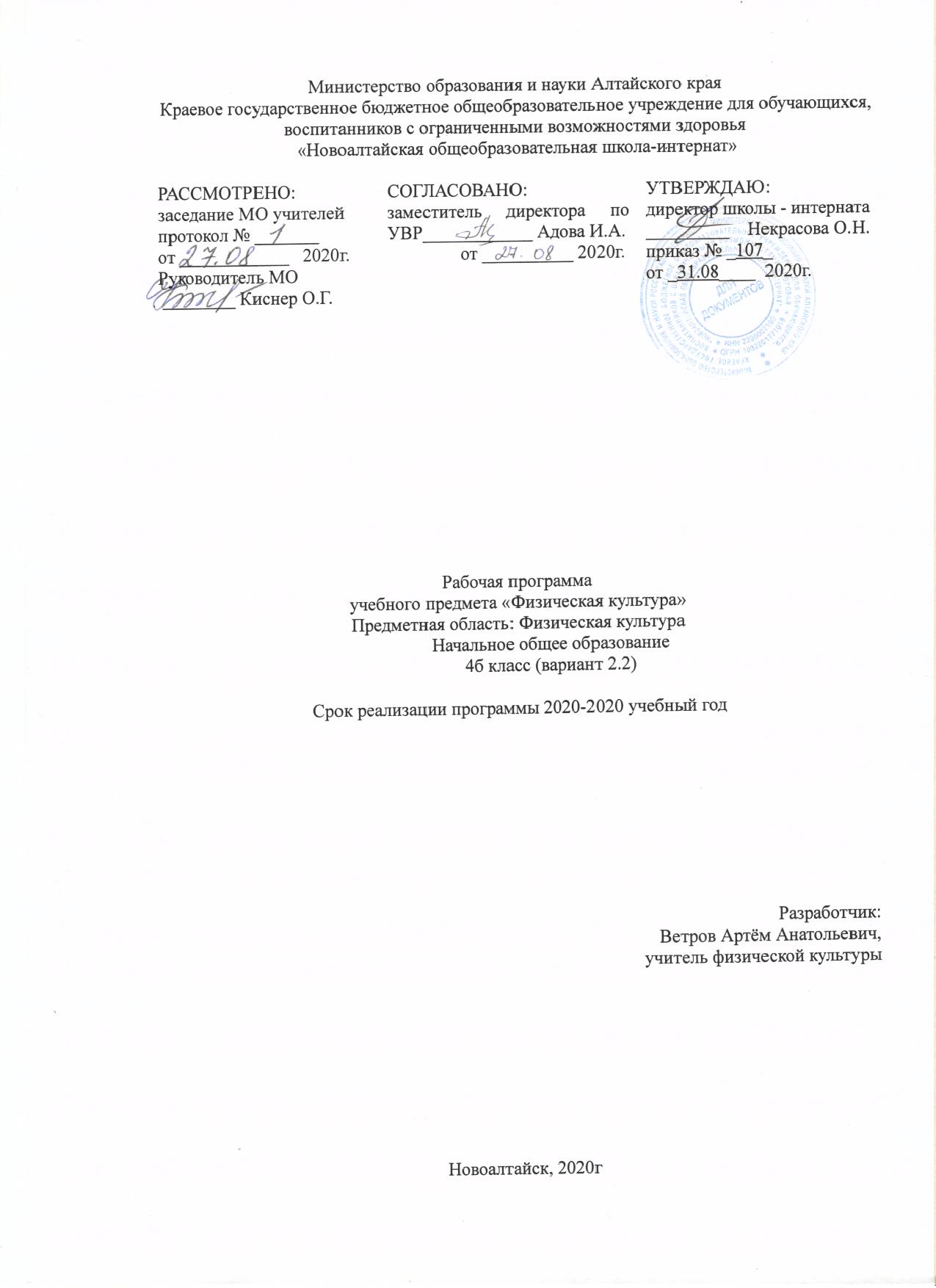 Пояснительная записка	Рабочая программа по физической культуре составленадля учащихся 4 класса на основе Комплексной государственной программы физического воспитания учащихся 1-11 классов (авторы: доктор педагогических наук В.И.Лях; кандидат педагогических наук А.А.Зданевич), 2012год - 126с, учётом Федерального компонента государственного стандарта начального общего образованияи соответствует учебному плану образовательного учреждения.Рабочая программа рассчитана на 3 часа в неделю по 1 часу, при 35 недельной работе за год.Всего 105 часов в год. Программа ориентирована на использование учебника "Мой друг-физкультура". 1-4 классы, под ред. В.И. Лях – М. "Просвещение", 2006г, 190 с.	Характеристика особенностей (т.е. отличительные черты программы: в соответствии с Концепцией структуры и содержания образования в области физической культуры предметом обучения в начальной школе является двигательная деятельность с общеразвивающей направленностью. В процессе овладения этой деятельностью у младших школьников не только совершенствуются физические качества, но и активно развиваются сознание и мышление, творческие способности и самостоятельность. Учитывая эти особенности, предлагаемая программа по физической культуре для учащихся начальной школы ориентируется на решение следующих целей и задач:		Цель: содействие всестороннему гармоничному развитию личности.		Задачи:- совершенствование жизненно важных навыков и умений в ходьбе, беге, прыжках, лазанье, метании и плавании;-обучение физическим упражнениям их таких видов спорта, как гимнастика, лёгкая атлетика и лыжные гонки, а также подвижным играм и техническим действиям спортивных игр, входящих в школьную программу;-развитие основных физических качеств: силы, быстроты, выносливости, координации движений, гибкости;-формирование общих представлений о физической культуре, её значении в жизни человека, укрепления здоровья, физическом развитии и физической подготовленности;-развитие интереса к самостоятельным занятиям физическими упражнениями, утренней гимнастикой, физкультминутками и подвижными играми;-обучение простейшим способам контроля за физической нагрузкой, отдельными показателями физического развития и физической подготовленности.		Задачи коррекции: Прививать навыки личной гигиены. Учить слушать других. Развивать координацию движений. Развивать память через рассказ, показ, выполнение упражнений. Развивать речь. Учить ориентироваться в пространстве. Формировать осознанное отношение к своему здоровью. Учить оказывать помощь своему товарищу.Формы организации образовательного процесса. Основные формы организации образовательного процесса в начальной школе — уроки физической культуры, физкультурно-оздоровительные мероприятия в режиме учебного дня, спортивные соревнования и праздники, занятия в спортивных секциях и кружках, самостоятельные занятия физическими упражнениями (домашние занятия).Уроки физической культуры — это основная форма организации учебной деятельности учащихся в процессе освоения ими содержания предмета. В начальной школе уроки физической культуры подразделяются на три типа: уроки с образовательно-познавательной направленностью, уроки с образовательно-обучающей направленностью и уроки с образовательно-тренировочной направленностью. В целом каждый из типов уроков физической культуры носит образовательную направленность и по возможности должен включать школьников в различные формы самостоятельной деятельности (самостоятельные упражнения и учебные задания).	В работе используются разные формы организации деятельности, учащихся на уроке – индивидуальная, групповая, фронтальная, поточная, круговая, дифференцированная и варьируются виды деятельности в рамках одного урок.Ведущая технология, ее цели и задачи, ожидаемые результаты–здоровьесберегающяяОсновные методы (продуктивные и репродуктивные и т.д.) работы на уроке:словесный;демонстрации;разучиванияупражнений;совершенствования двигательных действий и воспитания физических качеств; игровой и соревновательный. Программа характеризуется направленностью:на реализацию принципа вариативности, обосновывающего планирование учебного материала в соответствии с возрастно-половыми особенностями учащихся, материально-технической оснащённостью учебного процесса (спортивный зал, спортивные пришкольные площадки), регионально климатическими условиями и видом учебного учреждения.Предметные результаты:• планирование занятий физическими упражнениямирежиме дня, организация отдыха и досуга с использование средств физической культуры;• представление физической культуры как средства укрепления здоровья, физического развития и физической подготовки человека;• измерение (познавание) индивидуальных показателей физического развития (длины и массы тела), развитие основных физических качеств;• оказание посильной помощи и моральной поддержкамсверстникам при выполнении учебных заданий, доброжелательное и уважительное отношение при объяснении ошибки способов их устранения;• организация и проведение со сверстниками подвижных  и элементов соревнований, осуществление их объективного судейства;• бережное обращение с инвентарём и оборудованием, соблюдение требований техники безопасности ;• организация и проведение занятий физической культурой с разной целевой направленностью, подбор для них физических упражнений и выполнение их с заданной дозировкой нагрузки;• взаимодействие со сверстниками по правилам проведения подвижных игр и соревнований;• объяснение в доступной форме правил (техники) выполнения двигательных действий, анализ и поиск ошибок, исправление их;• подача строевых команд, подсчёт при выполнении общеразвивающих упражнений;• нахождение отличительных особенностей в выполнении двигательного действия разными учениками, выделение отличительных признаков и элементов;• выполнение акробатических и гимнастических комбинаций на высоком техничном уровне;• выполнение технических действий из базовых видов спорта, применение их в игровой и соревновательной деятельной гости;• выполнение жизненно важных двигательных навыков и умений различными способами, в различных условиях.	Условные обозначения: Д/З - домашнее задание; Л/А - легкая атлетика; ТБ - техника безопасности; ЗУН - знания, умения, навыки; УГГ - утренняя гигиеническая гимнастика; ОФП - общая физическая подготовка; П/И - подвижная игра; деят-ть – деятельность.Содержание тем учебного предмета.	Содержание программного материала уроков состоит из двух основных частей: базовой и вариативно(дифференцированной).Базовый компонент составляет основу Государственного стандарта общеобразовательной подготовки в области физической культуры. Вариативная часть физической культуры связана с учетом индивидуальных способностей слабослышащих учащихся и местных особенностей работы школы. Учитывая специфику школы, данная программа адаптирована для слабослышащих учащихся. 	В базовую часть входят:Естественные основы знаний.Здоровье и физическое развитие ребенка. Основные формы движений. Работа органов дыхания. Выполнение основных движений с предметами, с разной скоростью, на ограниченной площади опоры. Измерение роста, веса, положение в пространстве.Социально-психологические основы.Влияние физических упражнений, закаливающих процедур, личной гигиены и режима дня на укрепление здоровья.Выполнение жизненно важных навыков и умений (ходьба, бег, прыжки, метание, лазанье, перелезание) в игровой обстановке.Контроль за выполнением физических упражнений и тестированием физических качеств.Приемы закаливания: воздушные ванны, солнечные ванны, водные процедуры.В программе освоения учебного материала теоретические разделы сочетаются с практическими, основой которых является урок физкультуры, разделяющийся на 3 типа: с образовательно-познавательной, образовательно-предметной и образовательно-тренировочной направленностью.Спортивно-оздоровительная деятельность представлена в следующих разделах:Гимнастикас элементами акробатики (строй, строевые действия в шеренге, колонне; выполнение строевых команд), упражнения в лазанье и перелезании, в равновесии, упражнения по заданию учителя.Легкая атлетика: бег с высоким подниманием бедра, в медленном темпе, изменение темпа бега, дыхание в беге, техника бега и ходьбы, прыжки на одной, обеих ногах, в длину и высоту, спрыгивание и запрыгивание, передача и ловля малого мяча, метание малого мяча в вертикальную цель и на дальность разными способами. Подвижные и спортивные игры. Многообразие двигательных действий оказывает комплексное воздействие на совершенствование координационных и кондиционных способностей, в результате чего закладываются основы игровой деятельности, совершенствующие движения (ходьба, бег, прыжки, метание).Лыжная подготовка.Общеразвивающие упражнения по базовым видам и внутри разделов.Учитывая специфику школы, данная программа адаптирована для слабослышащих учащихся. Цель 3-го урока физкультуры – создание условий для реализации физкультурно-оздоровительной активности учащихся вне зависимости от уровня физической подготовки и уровня форсированности специфических умений по отдельным видам спорта. Так в программе дополнительные часы отведены на раздел " Гимнастика с элементами акробатики". Так как в школе культивируемый вид спорта - "Легкая атлетика", то соответственно на раздел "Легкая атлетика" выделено больше часов. Количество часов на раздел "Подвижные игры"  сокращено, так какпредусмотрено их проведение почти на каждом уроке. Многие из них даются учителем для закрепления двигательных умений и навыков. Название игр прописано учителем в подробном поурочно-тематическом плане, а их содержание – в рабочих поурочных планах."Подвижные игры" содействуют усвоению учебного материала.  Учитель выбирает их так, чтобы они способствовали развитию нравственных качеств, а также служили средством коррекции различных моторных нарушений.При прохождении каждого раздела программы предусмотрены задания, требующие применения сформированных навыков и умений в более сложных, непривычных условиях (полоса препятствий, соревновательная обстановка, комплексные упражнения и т. д.).	Объем каждого раздела программы рассчитан на то, чтобы за отведенное количество часов учащиеся могли овладеть основой двигательных навыков и умений.	Занятия по физической культуре со слабослышащими учащимися сопровождаются речевыми инструкциями. Специальная работа с детьми по запоминанию слов на занятиях не ведется, так как используется словарь обиходный, часто встречающийся и отработанный на других уроках. Речевые инструкции должны быть краткими, содержащими только необходимую информацию (терминологические обозначения, сведения по технике, страховке, помощи и т.д.) применительно к изучаемым упражнениям. Инструкции носят сопроводительную функцию и используются не в ущерб моторной плотности занятий и основным задачам физического воспитания.Особенностью физической культуры как учебного предмета является ее деятельностный характер. Задача формирования представлений о физической культуре не является самоцелью, а знания, которые приобретает младший школьник, выступают средством развития его физической деятельности, овладения физической культурой как часть, которые формируются в процессе освоения школьниками содержания учебного предмета «Физическая культура». Это, касается, прежде всего, выполнения правил гигиены, здорового образа жизни, сохранения и укрепления здоровья. Учебный материал рассчитан на последовательное и постепенное усвоение, расширение теоретических знаний и практических умений и навыков.Обучающиеся, отнесенные по состоянию здоровья к подготовительной медицинской группе, занимаются по данной программе без выполнения контрольных нормативов, обучающиеся специальной медицинской группы, выполняют упражнения не противопоказанные данному заболеванию и готовят теоретические вопросы. Основными методами работы являются: фронтальный, групповой, поточный, индивидуальныйУЧЕБНО-ТЕМАТИЧЕСКИЙ ПЛАНКалендарно-тематическое планирование на год:ГИМНАСТИКА 2 ЧАСАПОДВИЖНЫЕ ИГРЫ 1 ЧАС  ГИМНАСТИКА 5 ЧАСОВПОДВИЖГЫЕ ИГРЫ 1 ЧАСГИМНАСТИКА 2 ЧАСАПОДВИЖНЫЕ ИГРЫ    -                      2 ЧАСГИМНАСТИКА 6 ЧАСОВЛЫЖНАЯ ПОДГОТОВКА        -         15 ЧАСОВ, ИЗ НИХ 3 – ИГРОВЫЕБАСКЕТБОЛ 15 ЧАСОВЛЕГКАЯ АТЛЕТИКА 11 ЧАСОВБАСКЕТБОЛ 13 ЧАСОВТребования к уровню подготовки учащихся 4 класс     В результате освоения программного материала по физической культуре учащиеся 4 класса должны:иметь представление:- об истории первых Олимпийских игр;- о физических качествах и общих правилах определения уровня их развития;- о правилах проведения закаливающих процедур;- об осанке и правилах использования комплексов физических упражнений для формирования правильной осанки;	уметь:- определять уровень развития физических качеств (силы, быстроты, гибкости);- вести наблюдения за физическим развитием и физической подготовленностью;- выполнять закаливающие водные процедуры (обтирание);- выполнять комплексы упражнений для формирования правильной осанки;- выполнять комплексы упражнений для развития точности метания малого мяча;- выполнять комплексы упражнений для развития равновесия.Использовать приобретенные знания и умения в практической деятельности и повседневной жизни для:выполнения ежедневной утренней гимнастики, корригирующих упражнений и закаливающих процедур;преодоление безопасными способами естественных и искусственных препятствий;соблюдения правил и норм поведения в индивидуальной и коллективной деятельности;наблюдения за собственным физическим развитием и физической подготовленностью.Двигательные умения, навыки и способности:В циклических и ациклических локомоциях: правильно выполнять основы движения в ходьбе, беге, прыжках; с максимальной скоростью бегать до 60 м по дорожке стадиона, другой ровной открытой местности; бегать в равномерном темпе до 6-7 мин; стартовать из различных исходных положений; отталкиваться и приземляться на ноги в яму для прыжков после быстрого разбега с 7—9 шагов; преодолевать с помощью бега и прыжков полосу из 3—5 препятствий; прыгать в высоту с прямого и бокового разбега с 7—9 шагов; прыгать с поворотами на 180—360°.В метаниях на дальность и на меткость: метать небольшие предметы и мячи массой до 150 г на дальность с места и с 1—3 шагов разбега из разных исходных положений (стоя, с колена, сидя) правой и левой рукой; толкать и метать набивной мяч массой 1 кг одной и двумя руками из различных исходных положений (снизу, от груди, из-за головы, назад через голову); метать малым мячом в цель (гимнастический обруч), установленную на расстоянии 8 м для мальчиков и 7 м для девочек.В гимнастических и акробатических упражнениях: ходить, бегать и прыгать при изменении длины, частоты и ритма; выполнять строевые упражнения, рекомендованные комплексной программой для учащихся 1—4 классов; принимать основные положения и осуществлять движения рук, ног, туловища без предметов и с предметами (большим и малым мячами, палкой, обручем, набивным мячом массой 1 кг, гантелями массой 0,5—1 кг с соблюдением правильной осанки);лазать по гимнастической лестнице, гимнастической стенке, канату и др. на расстояние 4 м; слитно выполнять кувырок вперед и назад; осуществлять опорный прыжок с мостика через козла или коня высотой 100 см; ходить по бревну высотой 50—100 см с выполнением стоя и в приседе поворотов на 90 и 180°, приседаний и переходов в упор присев, стоя на колене, седов; выполнять висы и упоры, рекомендованные комплексной программой для учащихся 1—4 классов; прыгать через скакалку, стоя на месте, вращая ее вперед и назад; в положении наклона туловища вперед (ноги в коленях не сгибать) касаться пальцами рук пола.В подвижных играх: уметь играть в подвижные игры с бегом, прыжками, метаниями; владеть мячом: держание, передачи на расстояние до 5 м, ловля, ведение, броски в процессе соответственно подобранных подвижных игр; играть в одну из игр, комплексно воздействующих на организм ребенка("Пионербол", "Борьба за мяч", "Перестрелка", "Попади мячом в мяч", "Скок-бол", "Фортлек" )Физическая подготовленность: показывать результаты не ниже, чем средний уровень основных физических способностей (табл. 1).Способы физкультурно-оздоровительной деятельности: самостоятельно выполнять упражнения утренней гимнастики, закаливающие процедуры; применять рекомендованные для начальной школы подвижные игры и другие физические упражнения с целью укрепления здоровья и повышения физической работоспособности.Способы спортивной деятельности: осуществлять соревновательную деятельность по одному из видов спорта (по упрощенным правилам).Правила поведения на занятиях физическими упражнениями:соблюдать порядок, безопасность и гигиенические нормы; помогать друг другу и учителю во время занятий, поддерживать товарищей, имеющих слабые результаты; быть честным, дисциплинированным, активным во время проведения подвижных игр и выполнения других заданий.Демонстрировать уровень физической подготовленностиКритерии оценивания различных видов работ Выставление оценок в классный журнал (по 5- балльной системе) – практический курсосуществляется следующим образом:«5» - упражнение выполнено правильно, легко, уверенно, в нужном ритме;«4» -  упражнение выполнено правильно, свободно, но при этом допущено две незначительных ошибки, например, небольшое нарушение ритма движения, смелости;«3» - упражнение выполнено, в основном правильно, но с одной значительной или с тремя незначительными ошибками, т.е. недостаточно четко и ритмично, с отдельными отклонениями в направлении амплитуды и других характерных движения – скорости, силы или наблюдается заметная скованность движения;«2» - упражнение выполнено не правильно, с нарушением схемы движения, с двумя-тремя значительными ошибками, с пропуском отдельных элементов.                      Оценка по умению осуществлять физкультурно-оздоровительную деятельность:«5»  - учащийся демонстрирует полный и разнообразный комплекс упражнений, направленный на развитие конкретной физической способности или комплекс утренней , атлетической или ритмической гимнастики; может самостоятельно организовать место занятий, подобрать инвентарь и применять в конкретных условиях, контролировать ход занятий и оценить его;«4» - имеются незначительные ошибки или неточность в осуществлении самостоятельной физкультурной деятельности;«3» - допускает грубые ошибки в демонстрации упражнений, испытывает затруднения в подборе инвентаря, удовлетворительно контролирует ход занятий;«2» - не владеет умением осуществлять различные виды физкультурно-оздоровительной деятельности.Методы оценки физкультурно-оздоровительной деятельности:наблюдениеопроспрактическое наблюдениеСпособ проверки результатов: экспресс – тестыИтоговые оценкиОценка за четверть и полугодие выводится на основании текущих.Итоговая оценка за год выставляется на основании четвертных  по физической культуре и за счет прироста  в тестировании.	Кроме оценок за физическую подготовленность учитель ставит оценки за освоение знании и двигательных умений (их объем определен образовательным стандартом). Критерии оценки может определять сам педагог, не вступая в противоречие с образовательным стандартом.ОПИСАНИЕ УЧЕБНО-МЕТОДИЧЕСКОГО И МАТЕРИАЛЬНО-ТЕХНИЧЕСКОГО ОБЕСПЕЧЕНИЯ ОБРАЗОВАТЕЛЬНОГО ПРОЦЕССА ПО ПРЕДМЕТУ «ФИЗИЧЕСКАЯ КУЛЬТУРА»          Для отражения количественных показателей в требованиях используется следующая система обозначений:
       Д — демонстрационный экземпляр (1 экз., кроме специально оговоренных случаев);       К — комплект (из расчета на каждого учащегося исходя из реальной наполняемости класса);       Г — комплект, необходимый для практической работы в группах, насчитывающих несколько учащихсяСписок литературы1. Козлов В.В. физическое воспитание детей в учреждениях дополнительного образования Акробатика. – М.:ВЛАДОС, 2003.2. Кузнецов В.С., Колодницкий Г.А. Физическая культура. Упражнения и игры с мячами: Метод. Пособие. – М.: Изд-во НЦ ЭНАС, 2004. – 136 с.3. Легкая атлетика. Бег на короткие дистанции: Примерные программы для детско-юношеских спортивных школ, специализированных детско-юношеских школ олимпийского резерва – М.: Советский спорт, 2005. – 80 с.4.  Лопуга Е.В. Здоровьесберегающие подходы к обучению детей на разных этапах развития в условиях современного образования: учебно-методическое пособие. Барнаул, 2007.5. Мануйлов С.И., Звягинцева Л.А. Педагогический анализ урока по физической культуре. Барнаул, 2005. – 35с.6. Методические пособия и рекомендации журнал «Физическая культура в школе»; 7. Патрикеев А.Ю. Формирование личностных и регулятивных умений на уроках физической куль-туры. 1-11 классы / А.Ю. Патрикеев. – Волгоград: Учитель: ИП Гринин Л.Е., 2014. – 237 с.8. Суставная пластическая гимнастика. Базовый комплекс упражнений, /Ав. сост. Г.В. Лопуга, А.А. Буряк, А.Н. Волкова - БРФ "Концепт", 2009.9. Системная коррекция последствий сколиоза у детей и подростков средствами адаптивной физической культуры: Программно-методический комплекс. / Н.А. Потапова, Л.М. Кротова, Р.Р. Гатиатулин. – М.: НЦ ЭНАС, 2006 (коррекционная школа)10. Сопряженное психофизическое развитие школьников средствами физической культуры. учебно-методическое пособие /Авт.-сост. Е.В. Лопуга - Барнаул Е.В. Лопуга. Барнаул: АКИПКРО, 2011.11.  Физкультура. 4 кл.   Поурочные планы. / Сост. М.С. Блудилина, С.В. Емельянов  – Волгоград: Учитель – АСТ, 2003. – 176 с. 12. Чаленко И.А. Современные уроки физкультуры в начальной школе. – Ростов на/Д: Феникс, 2003. – 256 с., цв.,  Лист внесения изменений№ п/пВид программного материалаКоличество часов (уроков)1Основы знаний о физической культуреВ процессе урока2Подвижные игры153Гимнастика с элементами акробатики174Легкая атлетика285Лыжная подготовка156Спортивная игра баскетбол247Резервные темы6Итого:105№п/пНазвание разделов и темКол-во часовДатаУчебный материалРечевой материалЛЕГКАЯ АТЛЕТИКА 24 часаИЗ НИХ 7 ЧАСа - ИГРОВЫЕЛЕГКАЯ АТЛЕТИКА 24 часаИЗ НИХ 7 ЧАСа - ИГРОВЫЕЛЕГКАЯ АТЛЕТИКА 24 часаИЗ НИХ 7 ЧАСа - ИГРОВЫЕЛЕГКАЯ АТЛЕТИКА 24 часаИЗ НИХ 7 ЧАСа - ИГРОВЫЕЛЕГКАЯ АТЛЕТИКА 24 часаИЗ НИХ 7 ЧАСа - ИГРОВЫЕЛЕГКАЯ АТЛЕТИКА 24 часаИЗ НИХ 7 ЧАСа - ИГРОВЫЕ1Техника безопасности по Л/А.Освоение навыков ходьбы.12 Развитие координационных и скоростных способностей13Подвижные игры для развития быстроты14Совершенствование строевых упражнений15 Совершенствование  навыков бега и развитие выносливости16Подвижные игры на закрепление навыков бега17 Развитие скоростных способностей18  Развитие скоростных способностей19Подвижные игры на закрепление навыков ориентирование в пространстве110 Освоение навыков прыжков, развитие координационных способностей111 Освоение навыков прыжков, развитие скоростно силовых способностей112Соревнования по лёгкой атлетике113Овладение навыками метания мяча 114     Овладение навыками метания из различных положений115Подвижные игры с элементами легкой атлетики116Прыжки   вдлину с разбега способом «согнув ноги».117Овладение техникой бега  на выносливость118Подвижные игры с элементами здоровьесбережения119Закрепление навыков прыжков в длину с разбега120Освоение навыков прыжков в высоту121Подвижные игры с мячом122Преодоление полосы препятствий 123Освоить технику челночного  бега – 3*10м.124Соревнования бег на 1000м.1БАСКЕТБОЛ3 часаБАСКЕТБОЛ3 часаБАСКЕТБОЛ3 часаБАСКЕТБОЛ3 часаБАСКЕТБОЛ3 часаБАСКЕТБОЛ3 часа25Освоить технику передача мяча снизу. 126Совершенствоватьтехнику передача мяча 2-мя руками от груди.127 Эстафеты с элементами баскетбола   128Т.Б. по гимнастике. Освоение акробатическихупражнений129ОРУ на формирование правильной осанки.130Соревнования  « Мини-гандбол»131 Развитие координационных  способностей132 Развитие гибкости, правильной осанки133Гимнастическая полоса препятствий134Комплекс упражнений на развитие гибкости.135ОРУ с большими мячами.1ПОДВИЖНЫЕ ИГРЫ1 часПОДВИЖНЫЕ ИГРЫ1 часПОДВИЖНЫЕ ИГРЫ1 часПОДВИЖНЫЕ ИГРЫ1 часПОДВИЖНЫЕ ИГРЫ1 часПОДВИЖНЫЕ ИГРЫ1 час36Игра «Мини-гандбол»1ГИМНАСТИКА2 часаГИМНАСТИКА2 часаГИМНАСТИКА2 часаГИМНАСТИКА2 часаГИМНАСТИКА2 часаГИМНАСТИКА2 часа37 Совершенствовать технику упражнения «мост»138Закрепить упражнения в равновесии.139Игра-эстафета с гимнастической скакалкой.140 Освоение висов, развитие координационных способностей141 Освоить навыки в опорных прыжках142Игры с освоенными навыками равновесия143Освоение танцевальных упражнений144Освоение навыков лазанья и перелезания145  Игры – эстафеты с предметами146 Закрепить навыки равновесия147 СовершенствоватьОРУ с предметами .148Игры: «Запрещённое движение»,«Передал-садись».149Т.Б по лыжной подготовке Обращение с лыжным инвентарём150Обучениескользящему шагу151Игра «Скользи дальше»152Комплекс упражнений «Разминка лыжника».153Освоить техникупопеременного двухшажногохода.154Игра «То на правой,  то на левой »155Освоение техники попеременного  двухшажногохода.156 Закрепить технику передвижения на лыжах157Развивающиеигры по лыжной подготовке  158Подъёмы: «полуёлочкой» и «лесенкой»159Развитиевыносливости160Игра «Штурм вершины»161Ходьба по пересечённой местности.162 Закрепить комплекс упражнений «Разминка лыжника»163 Соревнования на дистанцию 1км.  164Овладение умениями ведения мяча165Ведение мяча на месте и в движении166Подвижные игры с обручем167-68Совершенствовать  техникуведения мяча.269 Эстафеты с элементами баскетбола170Броски  набивного мяча из  - за головы.171Освоить технику ведения мяча на скорость.172Игра «Мяч среднему»173-74Ведение мяча на месте два шага с мячом и передачи партнёру.275 Игра «Перестрелка»176 Овладеть техникой ведения мяча177Освоить технику передачи мяча в движении на скорость178  Подвижные игры с элементами баскетбола179Техника безопасности по Л/А.ОРУ в движении.180Освоить технику метание малого мяча с разбега в цель.181Соревнование «Гонка за мячом»182-83 Овладеть техникой прыжка в высоту284Игра «Бег с препятствиями»185-86Овладеть техникой бега  с изменением направления.287Круговая эстафета.188-89Освоить технику бега на выносливость290 Игра «Пионербол»191-92 Освоить технику штрафного броска293 Игра «Мини-баскетбол»194-95Освоение техники передачи мяча в тройках с перемещением  296 Игра «Мини-баскетбол».197 Совершенствование техники ловли мяча от пола  198 Тестирование по прыжкам через скакалку199 Игра «Преследование с мячом»1100-101Развитие скоростно-силовых способностей. (Резервная тема)2102Игра «Перестрелка».(Резервная тема)1103Подвижные игры(Резервная тема)1104-105"Ура, каникулы!"(Резервная тема)2ИТОГО:   105 часов, из них  6- резервныеИТОГО:   105 часов, из них  6- резервныеИТОГО:   105 часов, из них  6- резервныеИТОГО:   105 часов, из них  6- резервныеИТОГО:   105 часов, из них  6- резервные№п/пВиды тестированияУровень развития и оценка       Мальчики        ДевочкиУровень развития и оценка       Мальчики        ДевочкиУровень развития и оценка       Мальчики        ДевочкиУровень развития и оценка       Мальчики        ДевочкиУровень развития и оценка       Мальчики        ДевочкиУровень развития и оценка       Мальчики        Девочкивысокийсреднийнизкийвысокийсреднийнизкий5435431Бег на 30 м5.1сек5.66.65.25.66.62Бег на 60 м10.210.410.610.510.711.036-минутный бег 1200 м120011001050105010009504Прыжок в длину с разбега(см)3202902702702502305Прыжок в высоту с разбега (см)9590858580756Прыжок в длину с места (см)1851601301701551207Челночный     бег (ЗХ 10)м/сек8.6 сек9.09.99.19.510.48Метание    м/мяча (150 г)30 м25202018159Метание   м/мяча в цель с 8 метров - мальчики; с 7 м – дев.2 изтрех1 из трехПопадания рядом2 из Зх1 изЗхПопадания рядом10Скакалка (раз за 1 мин.)100908012011010011Гибкость    (наклон вперед из положения сидя) см8.5 см6.02.014.010.03.012Подтягивание (раз).Мальчики         из виса на в/п. Дев. - из виса лежа.5411813413Отжимание       из положения   лежа (раз)201510129614Подъем    прямых ног за голову из положения   лежа (раз)151081510815Подъем   корпуса из       положения лежа (раз)18151012108№ п/пНаименование объектов и средств материально-технического оснащенияНеобходимое количествоНеобходимое количествоНеобходимое количествоПримечание Примечание Примечание № п/пНаименование объектов и средств материально-технического оснащенияНачальная школаНачальная школаНачальная школаПримечание Примечание Примечание 1Библиотечный фонд (книгопечатная продукция)Библиотечный фонд (книгопечатная продукция)Библиотечный фонд (книгопечатная продукция)Библиотечный фонд (книгопечатная продукция)Библиотечный фонд (книгопечатная продукция)Библиотечный фонд (книгопечатная продукция)Библиотечный фонд (книгопечатная продукция)122334441.1Федеральный государственный стандарт начальног общего образования по физической культуреФедеральный государственный стандарт начальног общего образования по физической культуреДДСтандарт по физической культуре, примерные программы, авторские рабочие программы входят в состав обязательного программно – методического обеспечения кабинета по физической культуре (спортивного зала)Стандарт по физической культуре, примерные программы, авторские рабочие программы входят в состав обязательного программно – методического обеспечения кабинета по физической культуре (спортивного зала)Стандарт по физической культуре, примерные программы, авторские рабочие программы входят в состав обязательного программно – методического обеспечения кабинета по физической культуре (спортивного зала)1.2Примерные программы по учебным предметам «Физическаякультура». 1-4 классыПримерные программы по учебным предметам «Физическаякультура». 1-4 классыДДСтандарт по физической культуре, примерные программы, авторские рабочие программы входят в состав обязательного программно – методического обеспечения кабинета по физической культуре (спортивного зала)Стандарт по физической культуре, примерные программы, авторские рабочие программы входят в состав обязательного программно – методического обеспечения кабинета по физической культуре (спортивного зала)Стандарт по физической культуре, примерные программы, авторские рабочие программы входят в состав обязательного программно – методического обеспечения кабинета по физической культуре (спортивного зала)1.3Рабочая программа по физической культуре: Государственная программа доктора педагогических наук В.И.Лях «Комплексная программа физического воспитания учащихся 1–11 классов»,  2012гРабочая программа по физической культуре: Государственная программа доктора педагогических наук В.И.Лях «Комплексная программа физического воспитания учащихся 1–11 классов»,  2012гДДСтандарт по физической культуре, примерные программы, авторские рабочие программы входят в состав обязательного программно – методического обеспечения кабинета по физической культуре (спортивного зала)Стандарт по физической культуре, примерные программы, авторские рабочие программы входят в состав обязательного программно – методического обеспечения кабинета по физической культуре (спортивного зала)Стандарт по физической культуре, примерные программы, авторские рабочие программы входят в состав обязательного программно – методического обеспечения кабинета по физической культуре (спортивного зала)1.4Учебник и пособия, которые входят в предметную линию В.И. Ляха.Мой друг-физкультура 1-4 классы, под ред. В.И.Лях – М. «Просвещение», 2006гУчебник и пособия, которые входят в предметную линию В.И. Ляха.Мой друг-физкультура 1-4 классы, под ред. В.И.Лях – М. «Просвещение», 2006гККВ библиотечный фонд входят комплекты учебников, рекомендованных или допущенных Министерством образования и науки Российской ФедерацииВ библиотечный фонд входят комплекты учебников, рекомендованных или допущенных Министерством образования и науки Российской ФедерацииВ библиотечный фонд входят комплекты учебников, рекомендованных или допущенных Министерством образования и науки Российской Федерации1.5Дидактические материалы по основным разделам и темам учебного предмета «Физическая культура»Дидактические материалы по основным разделам и темам учебного предмета «Физическая культура»ГГКомплекты разноуровневых тематических заданий, дидактических карточекКомплекты разноуровневых тематических заданий, дидактических карточекКомплекты разноуровневых тематических заданий, дидактических карточек1.6Учебная, научно-популярная  литература по физической культуре, спорту, олимпийскому движениюУчебная, научно-популярная  литература по физической культуре, спорту, олимпийскому движениюДДВ составе библиотечного фондаВ составе библиотечного фондаВ составе библиотечного фонда1.7Методические издания по физической культуре для учителейМетодические издания по физической культуре для учителейДДМетодические пособия и рекомендации, журнал «Физическая культура в школе»Методические пособия и рекомендации, журнал «Физическая культура в школе»Методические пособия и рекомендации, журнал «Физическая культура в школе»2Демонстрационные печатные пособияДемонстрационные печатные пособияДемонстрационные печатные пособияДемонстрационные печатные пособияДемонстрационные печатные пособияДемонстрационные печатные пособияДемонстрационные печатные пособия2.1Таблицы по стандартам физического развития и физической подготовленностиТаблицы по стандартам физического развития и физической подготовленностиДД2.2Карточки, картинки методическиеКарточки, картинки методическиеДДКомплекты карточек, картинок по методике обучения двигательным действиям, гимнастическим комплексам, общеразвивающим и корригирующим упражнениямКомплекты карточек, картинок по методике обучения двигательным действиям, гимнастическим комплексам, общеразвивающим и корригирующим упражнениямКомплекты карточек, картинок по методике обучения двигательным действиям, гимнастическим комплексам, общеразвивающим и корригирующим упражнениям2.3Портреты выдающихся спортсменов, деятелей физической культуры, спорта и олимпийского движенияПортреты выдающихся спортсменов, деятелей физической культуры, спорта и олимпийского движенияДДНа плакатеНа плакатеНа плакате3Экранно-звуковые пособияЭкранно-звуковые пособияЭкранно-звуковые пособияЭкранно-звуковые пособияЭкранно-звуковые пособияЭкранно-звуковые пособияЭкранно-звуковые пособия3.1Аудиовизуальные пособия по основным разделам и темам учебного предмета «Физическая культура» а также: 1. «Олимпийские старты» 1-11 классы – внеурочная деятельность (спортивно-оздоровительная деятельность) (К-диск);2. Организация спортивной работы в школе (К-диск3.  Подписка газеты «Первое сентября» - «Спорт в школе» (журналы и в электронном варианте); «Физическая культура» Методики, материалы к урокам 1-11 класс: рекомендации, разработки, из опыта работы (К-диск);4. «Физическая культура» рабочие программы 1- 11 класс (К-диск);5. «Физическая культура» тематическое планирование (К-диск); 6. «Физическая культура» - внеурочная деятельность. Спортивно-оздоровительноеАудиовизуальные пособия по основным разделам и темам учебного предмета «Физическая культура» а также: 1. «Олимпийские старты» 1-11 классы – внеурочная деятельность (спортивно-оздоровительная деятельность) (К-диск);2. Организация спортивной работы в школе (К-диск3.  Подписка газеты «Первое сентября» - «Спорт в школе» (журналы и в электронном варианте); «Физическая культура» Методики, материалы к урокам 1-11 класс: рекомендации, разработки, из опыта работы (К-диск);4. «Физическая культура» рабочие программы 1- 11 класс (К-диск);5. «Физическая культура» тематическое планирование (К-диск); 6. «Физическая культура» - внеурочная деятельность. Спортивно-оздоровительноеДДУчебные фильмы онлайн http://tv.sportedu.ru/mediaУчебно-методическое обучающее видеоАКИПКРО.1Учебные фильмы онлайн http://tv.sportedu.ru/mediaУчебно-методическое обучающее видеоАКИПКРО.1Учебные фильмы онлайн http://tv.sportedu.ru/mediaУчебно-методическое обучающее видеоАКИПКРО.13.2АудиозаписиАудиозаписиДДДля проведения гимнастических комплексов, обучения танцевальным движениям; проведения спортивных соревнований и физкультурных праздниковДля проведения гимнастических комплексов, обучения танцевальным движениям; проведения спортивных соревнований и физкультурных праздниковДля проведения гимнастических комплексов, обучения танцевальным движениям; проведения спортивных соревнований и физкультурных праздников4Технические средства обученияТехнические средства обученияТехнические средства обученияТехнические средства обученияТехнические средства обученияТехнические средства обученияТехнические средства обучения4.1НОУТБУКДДДТехнические требования:  привод для чтения-записи компакт дисков, аудио-видео входы / выходы, возможность выхода в Интернет. Оснащен  колонками. С пакетом прикладных программ (текстовых, личных  и презентационных)Технические требования:  привод для чтения-записи компакт дисков, аудио-видео входы / выходы, возможность выхода в Интернет. Оснащен  колонками. С пакетом прикладных программ (текстовых, личных  и презентационных)Технические требования:  привод для чтения-записи компакт дисков, аудио-видео входы / выходы, возможность выхода в Интернет. Оснащен  колонками. С пакетом прикладных программ (текстовых, личных  и презентационных)5Учебно-практическое и учебно-лабораторное оборудованиеУчебно-практическое и учебно-лабораторное оборудованиеУчебно-практическое и учебно-лабораторное оборудованиеУчебно-практическое и учебно-лабораторное оборудованиеУчебно-практическое и учебно-лабораторное оборудованиеУчебно-практическое и учебно-лабораторное оборудованиеУчебно-практическое и учебно-лабораторное оборудованиеГимнастикаГимнастикаГимнастикаГимнастикаГимнастикаГимнастикаГимнастика5.1Стенка гимнастическаяСтенка гимнастическаяСтенка гимнастическаяГГГсамодельная5.2Перекладина гимнастическаяПерекладина гимнастическаяПерекладина гимнастическаяГГГ5.3Шест для лазанья Шест для лазанья Шест для лазанья ГГГсамодельный5.4Скамейка гимнастическая жесткаяСкамейка гимнастическая жесткаяСкамейка гимнастическая жесткаяГГГ5.5Гантели не разборныеГантели не разборныеГантели не разборныеГГГ5.6Коврик гимнастическийКоврик гимнастическийКоврик гимнастическийГГГ5.7Маты гимнастическиеМаты гимнастическиеМаты гимнастическиеГГГ5.8Мяч набивной (, , 3 кг, 4 кг)Мяч набивной (, , 3 кг, 4 кг)Мяч набивной (, , 3 кг, 4 кг)ГГГ5.9Мяч малый (теннисный)Мяч малый (теннисный)Мяч малый (теннисный)ККК5.10Скакалка гимнастическаяСкакалка гимнастическаяСкакалка гимнастическаяККК5.11Мяч малый (мягкий)Мяч малый (мягкий)Мяч малый (мягкий)ККК5.12Палка гимнастическаяПалка гимнастическаяПалка гимнастическаяКККсамодельная5.13Обруч гимнастическийОбруч гимнастическийОбруч гимнастическийККК5.14Степ-платформаСтеп-платформаСтеп-платформаКККсамодельная5.15Гимнастические лентыГимнастические лентыГимнастические лентыКККК ним палочки и конструкция самодельные5.16КеглиКеглиКеглиКККсамодельные5.17Коврик массажныйКоврик массажныйКоврик массажныйДДДЛегкая атлетика Легкая атлетика Легкая атлетика Легкая атлетика Легкая атлетика Легкая атлетика Легкая атлетика 5.18Планка для прыжков в высотуПланка для прыжков в высотуПланка для прыжков в высотуДДД5.19Стойки для прыжков в высотуСтойки для прыжков в высотуСтойки для прыжков в высотуДДДсамодельные5.20Барьеры Барьеры Барьеры ГГГЛегкоатлетические тренировочные (самодельные)5.21Флажки разметочные на опореФлажки разметочные на опореФлажки разметочные на опореГГГсамодельгые5.22Дорожка разметочная для прыжков в длину с местаДорожка разметочная для прыжков в длину с местаДорожка разметочная для прыжков в длину с местаГГГ5.23Рулетка измерительная (, )Рулетка измерительная (, )Рулетка измерительная (, )ДДД5.24Диск для метанияДиск для метанияДиск для метанияДДД5.25Граната для метанияГраната для метанияГраната для метанияДДД5.26Диск "Здоровье"Диск "Здоровье"Диск "Здоровье"ДДД5.27ВымпелВымпелВымпелГГГсамодельный5.28БулаваБулаваБулаваГГГсамодельныйСпортивные игры Спортивные игры Спортивные игры Спортивные игры Спортивные игры Спортивные игры Спортивные игры 5.29Комплект щитов баскетбольных с кольцами и сеткойКомплект щитов баскетбольных с кольцами и сеткойКомплект щитов баскетбольных с кольцами и сеткойДДД5.30Щиты баскетбольные навесные с кольцами и сеткойЩиты баскетбольные навесные с кольцами и сеткойЩиты баскетбольные навесные с кольцами и сеткойГГГ5.31Мячи баскетбольныеМячи баскетбольныеМячи баскетбольныеГГГ5.32Сетка волейбольнаяСетка волейбольнаяСетка волейбольнаяДДД5.33Мячи волейбольныеМячи волейбольныеМячи волейбольныеГГГ5.34Мячи футбольные Мячи футбольные Мячи футбольные ДДД5.35Насос для накачивания мячейНасос для накачивания мячейНасос для накачивания мячейДДД  Лыжная подготовка  Лыжная подготовка  Лыжная подготовка  Лыжная подготовка  Лыжная подготовка  Лыжная подготовка  Лыжная подготовка5.36Лыжный инвентарьЛыжный инвентарьЛыжный инвентарьК – Г(в зависимости от роста учащихся)К – Г(в зависимости от роста учащихся)К – Г(в зависимости от роста учащихся)Пополнен в 2017 г.Средства доврачебной помощиСредства доврачебной помощиСредства доврачебной помощиСредства доврачебной помощиСредства доврачебной помощиСредства доврачебной помощиСредства доврачебной помощи5.37Аптечка медицинскаяАптечка медицинскаяАптечка медицинскаяДДД6Спортивные залы (кабинеты)Спортивные залы (кабинеты)Спортивные залы (кабинеты)Спортивные залы (кабинеты)Спортивные залы (кабинеты)Спортивные залы (кабинеты)Спортивные залы (кабинеты)6.1Спортивный зал гимнастический,  игровойСпортивный зал гимнастический,  игровойСпортивный зал гимнастический,  игровойБез раздевалок и душевыхБез раздевалок и душевых6.2Подсобное помещение для хранения инвентаря и оборудованияПодсобное помещение для хранения инвентаря и оборудованияПодсобное помещение для хранения инвентаря и оборудованияВключает в себя,  стулья, , шкафы книжные (полки), шифоньер с антресолью.Включает в себя,  стулья, , шкафы книжные (полки), шифоньер с антресолью.7Пришкольный стадион (площадка)Пришкольный стадион (площадка)Пришкольный стадион (площадка)Пришкольный стадион (площадка)Пришкольный стадион (площадка)Пришкольный стадион (площадка)Пришкольный стадион (площадка)7.1Легкоатлетическая дорожкаЛегкоатлетическая дорожкаЛегкоатлетическая дорожкаДД7.2Сектор для прыжков в длинуСектор для прыжков в длинуСектор для прыжков в длинуДДДорожка для разбега и яма с пескомДорожка для разбега и яма с песком7.3Игровое поле для футбола (мини-футбола)Игровое поле для футбола (мини-футбола)Игровое поле для футбола (мини-футбола)ДДС футбольными воротамиС футбольными воротами7.4Площадка игровая баскетбольнаяПлощадка игровая баскетбольнаяПлощадка игровая баскетбольнаяДД7.5Площадка игровая волейбольнаяПлощадка игровая волейбольнаяПлощадка игровая волейбольнаяДД7.6Гимнастический городокГимнастический городокГимнастический городокДД7.7Полоса препятствийПолоса препятствийПолоса препятствийДДВключает в себя "Рукоход" , "Лабиринт", вкопанные шины, бревно.Включает в себя "Рукоход" , "Лабиринт", вкопанные шины, бревно.7.8Лыжная трассаЛыжная трассаЛыжная трассаДДС небольшими отлогими склонами.С небольшими отлогими склонами.  9.Средства «Доступной среды»Средства «Доступной среды»Средства «Доступной среды»9.1Педальный тренажерДС электронным монитором9.2Тренажер   для рук и плечДС ковриком9.3модульный набор для детей-инвалидовДмногофункциональные оздоровительно-профилактические9.4модульный набор для  реабилитацииДмногофункциональные оздоровительно-профилактические9.5набор подушек-трапецийДмногофункциональные оздоровительно-профилактические9.6Лечебный пуфикД       Для разгрузки позвоночника9.7Лечебный валикД       Для разгрузки позвоночника9.8Мяч для сжиманияДМелкие тренажёрына развитие силыи мелкой моторики кистей ипальцев рук9.9Мяч-яйцо для сжиманияДМелкие тренажёрына развитие силыи мелкой моторики кистей ипальцев рук9.10Тренажер для пальцевДМелкие тренажёрына развитие силыи мелкой моторики кистей ипальцев рук9.11Силовая сетка, ДМелкие тренажёрына развитие силыи мелкой моторики кистей ипальцев рук9.12 Комбинированная силовая сетка,ДМелкие тренажёрына развитие силыи мелкой моторики кистей ипальцев рук9.13Кистевой эспандер ДДля реабилитации№ п/пДата внесения измененийХарактеристика измененийРеквизиты документа, которым закреплено изменение.Подпись сотрудника, внёсшего изменения.